Hi my name is Wisdom I have been in oak park for 3 to 4 years, I started in orange class and went to lilac class. I would like to thank Mr Michael for talking to me and teaching me how to be a good boy, I would also like to thank Mr David for his fun PE lessons and teaching me how to be a man. I like to thank Mr Nubian for talking to me when I get angry and helping me with my work when I don’t understand.Thank you to miss Sandra for her good advice and for helping me to get where I am today. Thank you to Miss Tsvetana for being my teacher and thank you to all the teacher’s in the school. I want to say a final goodbye to Lilac class, Oak park and Kennington park. Farewell my good friends, you will all be rememberedand by the way …….MAN CITY RULES  !!!!!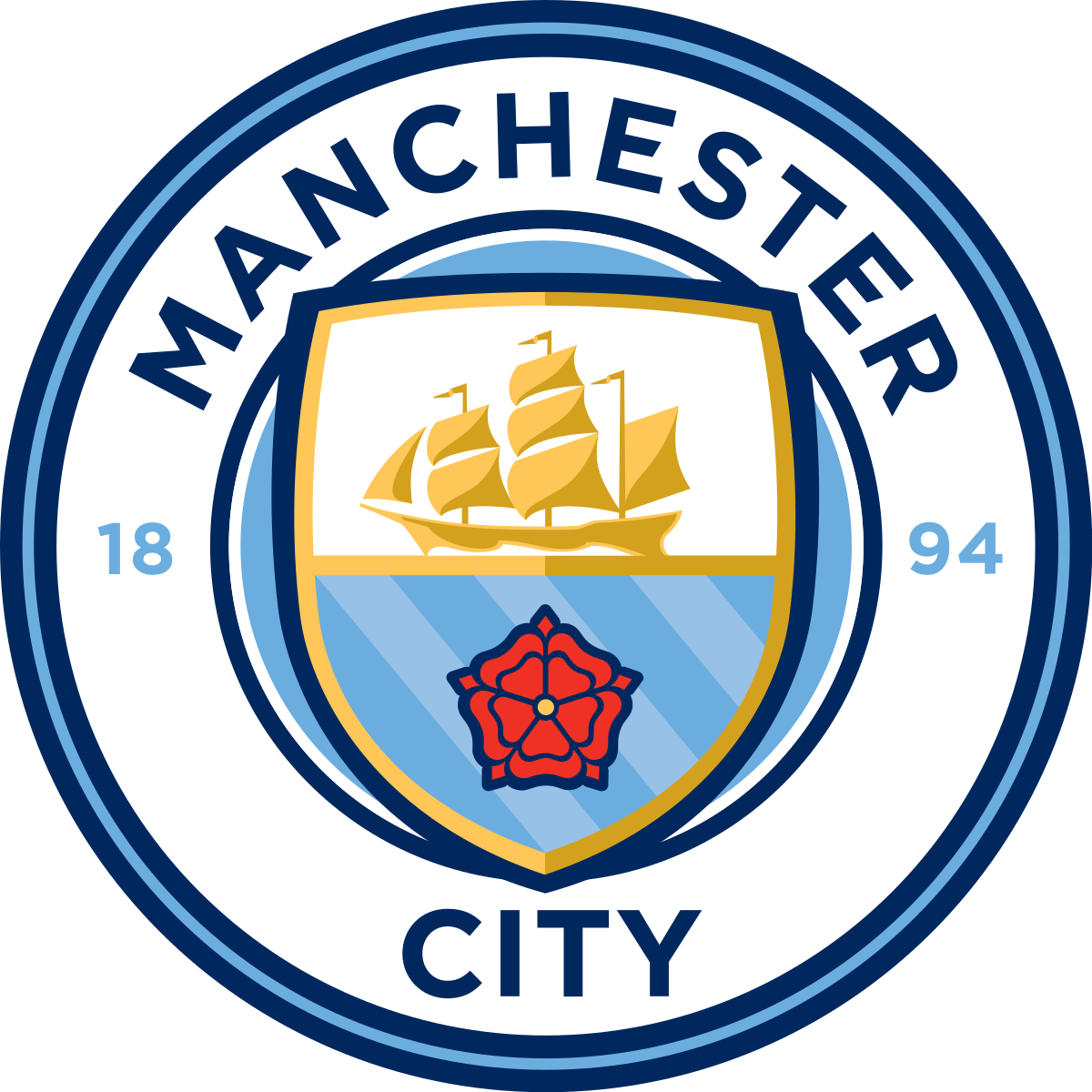 